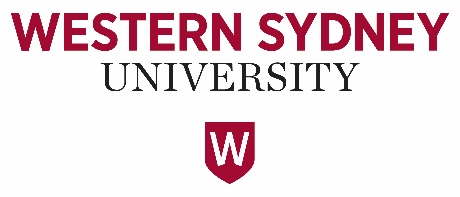    *OS-HELP can take up to 6 weeks to processRisk AssessmentDownload and attach the Risk Assessment to this proposal: https://preview.tinyurl.com/y3uh839a.ApprovalPrior to any approval, please return the document to the Manager, Short Term Mobility for review.Proposal for a Global Learning ProjectProposal for a Global Learning ProjectProposal for a Global Learning ProjectMain Contact / Project LeaderMain Contact / Project LeaderMain Contact / Project LeaderNamePositionSchool / InstitutePhoneEmailOther staffOther staffOther staffNamePositionSchool / InstitutePhoneEmailOther staffOther staffOther staffNamePositionSchool / InstitutePhoneEmailOther staffOther staffOther staffNamePositionSchool / InstitutePhoneEmailHas this opportunity previously been reviewed by the Western Sydney International and/or the appropriate Academic Unit delegate? Has this opportunity previously been reviewed by the Western Sydney International and/or the appropriate Academic Unit delegate?  Yes	 No  Yes	 No Project DetailsProject DetailsProject DetailsName of ProjectHost CountryHost city(s)Host partner universities/organisationsEducational institutions, businesses, government, NGOs, third party providers or otherIf you are utilising a host university or organisation, does Western Sydney University have an existing agreement? If you are utilising a host university or organisation, does Western Sydney University have an existing agreement? If you are utilising a host university or organisation, does Western Sydney University have an existing agreement?   Yes No  Unsure  Yes No  Unsure  Yes No  UnsureArea of Study/Disciplines:Will students from other academic units (schools / institutes), be able to participate in the program?Will students from other academic units (schools / institutes), be able to participate in the program?Will students from other academic units (schools / institutes), be able to participate in the program? Yes	 No 	 Unsure Yes	 No 	 Unsure Yes	 No 	 UnsureType of Student ExperienceType of Student ExperienceType of Student Experience Unit / Subject at Overseas University 	  Study Tour 	 Research	 Work Experience  Service Learning / Volunteering 	 Unsure	 Other______________________ Unit / Subject at Overseas University 	  Study Tour 	 Research	 Work Experience  Service Learning / Volunteering 	 Unsure	 Other______________________ Unit / Subject at Overseas University 	  Study Tour 	 Research	 Work Experience  Service Learning / Volunteering 	 Unsure	 Other______________________During what period do you think the program take place?During what period do you think the program take place? January  February	 June   July   August   November   December Other__________________________________ January  February	 June   July   August   November   December Other__________________________________Proposed duration of Program (e.g. 6 weeks)Proposed commencement date overseasHow often will this program be offered?How often will this program be offered? Once only	  Annually	 Biannually	 Unsure Once only	  Annually	 Biannually	 UnsureProspective number of staff/leaders:Minimum number of students required:	Maximum number of students required:Level of StudyLevel of Study Undergraduate	 Postgraduate coursework	 Postgraduate research Undergraduate	 Postgraduate coursework	 Postgraduate researchYear of StudyYear of Study Year 1 	 Year 2	 Year 3 	 Year 4 	 Year 5	 Other Year 1 	 Year 2	 Year 3 	 Year 4 	 Year 5	 OtherTo participate in this opportunity, will the students be enrolled in a WSU unit/subject?To participate in this opportunity, will the students be enrolled in a WSU unit/subject? Yes	 No 	 UnsureIf 'Yes' specify____________________________________________________________________ Yes	 No 	 UnsureIf 'Yes' specify____________________________________________________________________Student Eligibility RequirementsPrerequisites, year of study, GPA, etc.Will the students receive academic credit?Will the students receive academic credit? Yes	 No 	 Unsure Yes	 No 	 UnsureHow will the students pay for this opportunity?How will the students pay for this opportunity? New Colombo Plan 	 Self-funded (includes OS-HELP)   Unsure  Other__________________________________	 New Colombo Plan 	 Self-funded (includes OS-HELP)   Unsure  Other__________________________________	Will this opportunity include the reciprocation of students?Outbound WSU students / Inbound international studentsWill this opportunity include the reciprocation of students?Outbound WSU students / Inbound international students Yes	 No 	 UnsureIf 'Yes' specify____________________________________________________________________ Yes	 No 	 UnsureIf 'Yes' specify____________________________________________________________________Have you surveyed or gauged interest from students or other stakeholders about the prospective program? Have you surveyed or gauged interest from students or other stakeholders about the prospective program?  Yes	 No 	 Not yet Yes	 No 	 Not yetWho will be responsible for supporting the program prior to departure?Who will be responsible for supporting the program prior to departure? School/Institute 	 International Office   Overseas partner   Unsure  Other__________________________________	 School/Institute 	 International Office   Overseas partner   Unsure  Other__________________________________	Who will provide in-country support for the students?Who will provide in-country support for the students? School/Institute 	 International Office   Overseas partner   Unsure  Other__________________________________		 School/Institute 	 International Office   Overseas partner   Unsure  Other__________________________________		IntroductionProvide a brief description about the program. JustificationWhat is the purpose, objectives, and learning outcomes? ItineraryProvide travel itinerary and detailed day-to-day activities ItineraryProvide travel itinerary and detailed day-to-day activities ItineraryProvide travel itinerary and detailed day-to-day activities ItineraryProvide travel itinerary and detailed day-to-day activities DayDayDateLocation & Activity Day 1 Saturday Travel Sydney to Los AngelesDay 2 Sunday Rest / basic onsite orientationDay 3Day 4Day 5Day 6Day 7Day 8Day 9Day 10Day 11Day 12Day 13 Saturday Travel to Sydney from San FranciscoDay 14Insert rows if requiredDescription of ActivitiesOutline where you will be visiting and associated activities.Description of ActivitiesOutline where you will be visiting and associated activities.Description of ActivitiesOutline where you will be visiting and associated activities.Date Time Location & Activity  27 March9:00 The Museum of Modern Art (MOMA)13:00  Brooklyn Museum Insert rows if requiredBudgetBudgetBudgetRevenueRevenueRevenueItem$CommentNew Colombo PlanOtherInsert rows if requiredTOTALStudent ExpensesStudent ExpensesStudent ExpensesStudent ExpensesItemCost per studentTotal*CommentsAirfaresAccommodationMealsVisa and Passport feesTextbooks and suppliesTuition feesTransfers, airport pickupOn-site orientation & SupportLocal transportationExcursions/Site visitsOverseas lecturesT shirts / uniformsPre-departure orientationInsurancesIncidentalsAdministration costsMiscellaneous costsInsert rows if requiredTOTAL TOTAL including Scope Creep (15%)*Total = Cost per Student x the number of students participating in program*Total = Cost per Student x the number of students participating in program*Total = Cost per Student x the number of students participating in program*Total = Cost per Student x the number of students participating in programStaff ExpensesStaff ExpensesStaff ExpensesStaff ExpensesItemCost per staffTotal*CommentsAirfaresAccommodationMealsVisa and Passport feesTransfers, airport pickupLocal transportationExcursions/Site visitsInsurancesIncidentalsMiscellaneous costsInsert rows if required TOTALTOTAL including Scope Creep (15%)*Total = Cost per Staff x the number of staff participating in program*Total = Cost per Staff x the number of staff participating in program*Total = Cost per Staff x the number of staff participating in program*Total = Cost per Staff x the number of staff participating in programComments:TimelineTimelinePrior to DeparturePrior to DepartureActivity / TaskProposed DatesStudent recruitment Expressions of Interest Select studentsApprove students for OS-HELP, Credit or Other*Book FlightsBook accommodationBook ground transportationPre-Departure sessionsFinal date for travel cancellation Other administrative tasksOn Arrival OverseasOn Arrival OverseasActivity / TaskProposed DatesOverseas on-site OrientationReturn from OverseasReturn from OverseasActivity / TaskProposed DatesStudent and Instructor EvaluationManager, Short Term MobilityManager, Short Term MobilityNameSignatureDate signedDirector International Strategy, Mobility & OperationsDirector International Strategy, Mobility & OperationsNameSignatureDate signedPro Vice-Chancellor (International)Pro Vice-Chancellor (International)NameSignatureDate signedDean or Appropriate DelegateDean or Appropriate DelegateName
SignatureDate signed